Тема: Огневая подготовка. Учебные вопросы:Назначение, боевые свойства и общее устройство стрелкового оружия.Уход за стрелковым оружием. Хранение и сбережение.Приемы и правила стрельбы из автомата.Требования безопасности при проведении занятий по огневой подготовке.Назначение, боевые свойства и общее устройство стрелкового оружия.5,45-мм автомат Калашникова АК74 является индивидуальным оружием и предназначен для уничтожения живой силы и поражения огневых средств противника. Для поражения противника в рукопашном бою к автомату присоединяется штык-нож. 1.2. Боевые свойства 5,45-мм автомата Калашникова АК74 Для стрельбы из автомата применяются патроны с обыкновенными (со стальным сердечником) и трассирующими пулями. Из автомата ведется автоматический или одиночный огонь. Автоматический огонь является основным видом огня: он ведется короткими (до 5 выстрелов) и длинными (до 10 выстрелов) очередями и непрерывно. Подача патронов при стрельбе производится из коробчатого магазина емкостью 30 патронов. Магазины автомата взаимозаменяемы. Прицельная дальность стрельбы – 1000 м. Наиболее действительный огонь по наземным целям, по самолетам, вертолетам и парашютистам – на дальности до 500 м. Сосредоточенный огонь по наземным групповым целям ведется на дальность до 1000 м. Дальность прямого выстрела: по грудной фигуре – 440 м, по бегущей фигуре – 625 м. Темп стрельбы около 600 выстрелов в минуту. Боевая скорострельность: при стрельбе очередями – до 100 выстрелов в минуту; при стрельбе одиночными выстрелами – до 40 выстрелов в минуту. Вес автомата без штыка-ножа со снаряженным патронами пластмассовым магазином: АК74 – 3,6 кг. Вес штыка-ножа с ножнами – 490 г. Сводная таблица баллистических и конструктивных данных АК742. Общее устройство 5,45 мм автомата Калашникова АК74Автомат состоит из следующих основных частей и механизмов:•	ствола со ствольной коробкой, прицельным приспособлением, прикладом и пистолетной рукояткой;•	крышки ствольной коробки;•	затворной рамы с газовым поршнем;•	затвора;•	возвратного механизма;•	газовой трубки со ствольной накладкой;•	ударно-спускового механизма;•	цевья;•	магазина.Кроме того, у автомата имеется дульный тормоз-компенсатор и штык-нож.В комплект автомата входят: принадлежность, ремень и сумка.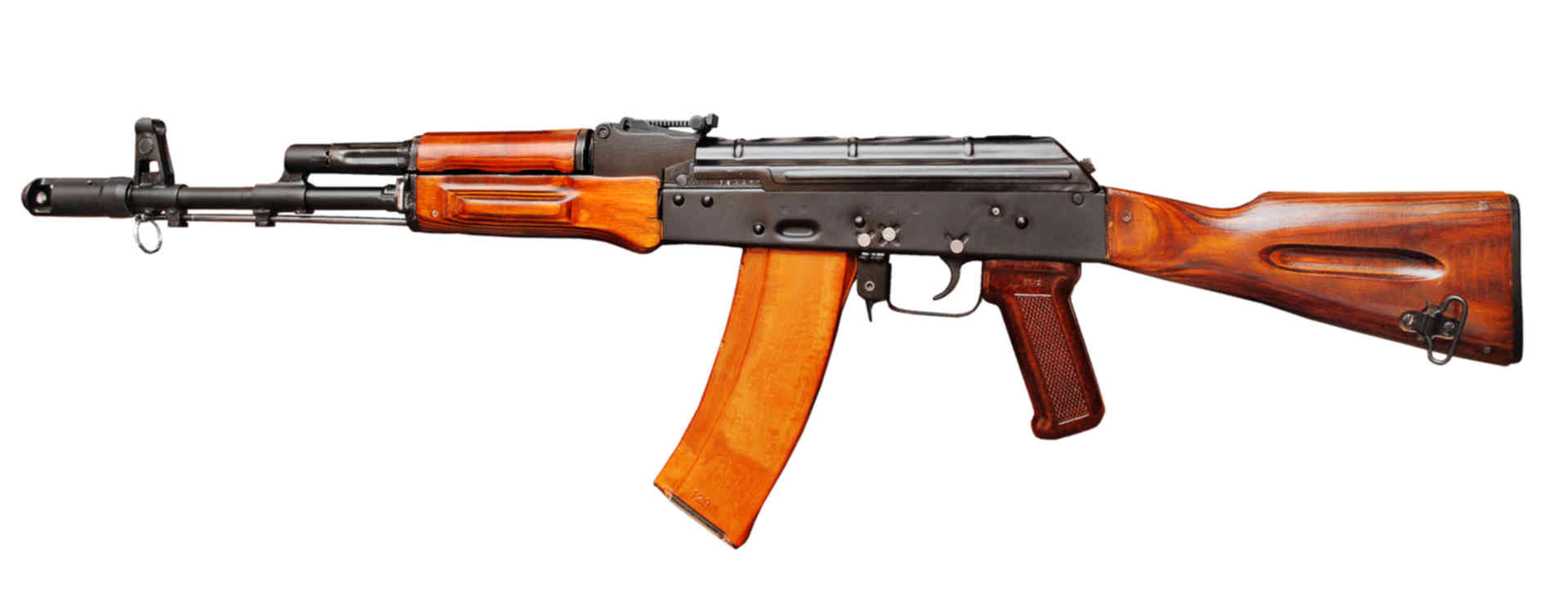 Уход за стрелковым оружием. Хранение и сбережение.Автомат должен содержаться в полной исправности и быть готовым к действию. Это достигается своевременной и умелой чисткой и смазкой и правильным хранением автомата.Чистка автомата, находящегося в подразделении, производится:- при подготовке к стрельбе;- после стрельбы боевыми и холостыми патронами – немедленно по окончании стрельбы на стрельбище (в поле); чистятся и смазываются ствольная коробка, канал ствола, газовая камера, газовый поршень, затворная рама и затвор; окончательная чистка автомата производится по возвращении со стрельбы и в течение последующих 3-4 дней ежедневно;- после наряда и занятий в поле без стрельбы – по возвращении с наряда или занятий;- в боевой обстановке и на длительных учениях – ежедневно в периоды затишья боя и во время перерывов учений;- если автомат не применялся – не реже одного раза в неделю.После чистки автомат смазать. Смазку наносить только на хорошо очищенную и сухую поверхность металла немедленно после чистки, чтобы не допустить воздействия влаги на металл.Для чистки и смазки автомата применяются:- жидкая ружейная смазка – для чистки автомата и смазывания его частей и механизмов при температуре воздуха от +50 до -50ºС;- ружейная смазка – для смазывания канала ствола, частей и механизмов автомата после их чистки; эта смазка применяется при температуре воздуха выше +5ºС;- ветошь или бумага КВ-22 –для обтирания, чистки и смазки автомата;- пакля(короткое льноволокно), очищенная от кострики, - только для очистки канала ствола.Для удобства чистки пазов, вырезов и отверстий можно применять деревянные палочки.Оружие хранится всегда разряженным и поставленным на предохранитель, при этом магазины (коробки с лентами), оптические прицелы и ножи-штыки отделены, курки с боевого взвода спущены, y пулемета ПК и снайперской винтовки СВД затворная рама в переднем положении.Особенности хранения отдельных видов оружия в пирамиде:— на автомате Калашникова хомутик прицела устанавливается на деленне П;— на пулемете Калашникова хомутик прицела устанавливается на деление 1, ноги сошки складываются и закрепляются пружинной застежкой;— на пулемете Калашникова (РПК) хомутик прицела устанавливается на деление П, ноги сошки складываются и закрепляются пружинной застежкой, рукоятка перезаряжания подается в перед-нее положение, рукоятка для переноски пулемета повертывается влево; запасной ствол смазывается, обертывается пергаментной бумагой и укладывается в чехол;— на противотанковом гранатомете прицельная планка и мушка опускаются, a на ствол должны быть надеты чехлы.Ночные прицелы при казарменном расположении хранятся в сухом отапливаемом помещении при температуре воздуха ие ниже +8° С.Во всех случаях ночные прицелы хранятся в укладочных ящиках.Требования безопасности при проведении занятий по огневой подготовкеЛичный состав, не усвоивший требования безопасности, к стрельбе и обслуживанию стрельбы не допускается.Запрещается заходить (заезжать) на участки, где имеются неразорвавшиеся гранаты и другие взрывоопасные предметы. Эти участки должны быть своевременно обозначены указками и знаками с соответствующими предупредительными надписями.Запрещается трогать неразорвавшиеся гранаты, другие взрывоопасные предметы и средства имитации. О каждой неразорвавшейся гранате докладывать старшему руководителю стрельбы и начальнику войскового стрельбища установленным порядком.При метании боевых ручных гранат вставлять запал разрешается только перед их метанием по команде руководителя стрельбы. Переносить боевые ручные гранаты вне гранатных сумок запрещается.Выходить из укрытия разрешается по истечении 15-20 с после взрыв оборонительной гранаты.Если заряженная боевая граната не была брошена (предохранительная чека не вынималась), разряжание ее производить только по команде и под непосредственным наблюдением руководителя стрельбы.При стрельбе из вертолета в полете и из макета вертолета (тренажера) заряжание оружия, стрельбу, разряжание и осмотр производить при установленном оружии на кронштейне и по команде (сигналу) руководителя стрельбы на вертолете (тренажере).Вставать со своих мест и перемещаться в кабине вертолета личному coставу запрещается.Ведение огня каждым стреляющим должно немедленно прекращаться самостоятельно или по команде руководителя стрельбы в следующих случаях:появление людей, машин или животных на мишенном поле, низколетящих летательных аппаратов над районом стрельбы;падение гранат за пределы безопасной зоны или вблизи блиндажа, занятого людьми, и потеря связи с блиндажом;поднятие белого флага (фонаря) на командном пункте или на блиндаже, а также подача из блиндажа другого установленного сигнала о прекращении огня (взрывпакета, дымовой шашки, ракеты и т.п.);доклад или подача с поста оцепления установленного сигнала об опасности продолжения стрельбы;возникновение пожара на мишенном поле.От сигнала «ОТБОЙ» до сигнала «ОГОНЬ» запрещается кому бы то ни было находиться на огневой позиции (месте стрельбы) и подходить к оставленному на ней оружию.Категорически запрещается:заряжать оружие боевыми и холостыми патронами, а также боевыми и инертными гранатами до звукового сигнала «ОГОНЬ» (команды руководителя, командира);направлять оружие на людей, в сторону и в тыл войскового стрельбища независимо от того, заряжено оно или нет;открывать и вести огонь из неисправного оружия, неисправными боеприпасами, в опасных направлениях стрельбы, при поднятом белом флаге на командном (участковом) пункте и укрытиях (блиндажах);оставлять где бы то ни было заряженное оружие или передавать его другим лицам, оставлять на огневой позиции (месте для стрельбы) оружие без команды руководителя стрельбы на участке (командира);производить стрельбы из автомата с прибором для беззвучной и беспламенной стрельбы (ПБС) обыкновенными патронами;заходить (выезжать) на участки войскового стрельбища (учебного объекта), где имеются неразорвавшиеся боевые гранаты и другие взрывоопасные предметы; эти участки являются запретными зонами и должны быть огорожены, обозначены указками и знаками с соответствующими предупредительными надписями, например: «Опасно! Неразорвавшаяся граната, не трогать!»;разбирать боевые гранаты и устранять в них неисправности;трогать неразорвавшиеся гранаты, снаряды и другие взрывоопасные предметы; каждую неразорвавшуюся гранату (снаряд) сразу же после обнаружения необходимо обозначить указкой с предупредительной надписью и сообщить начальнику войскового стрельбища.Запрещается в мирное время для проведения стрельб использовать:30-мм выстрел (ВОГ-17) с осколочной гранатой к автоматическим гранатометам АГС-17 и АГ-17;противотанковый выстрел ПГ-7В к ручному противотанковому гранатомету РПГ-7 всех модификаций;7,62-мм патроны обр. 1943 года с зажигательной пулей (3) и биметаллической гильзой (ГЖ);7,62-мм винтовочные патроны с легкой пулей (Л) и биметаллической гильзой или латунной гильзой (ГЛ), а также с тяжелой пулей (Д) и биметаллической гильзой или латунной гильзой;14,5-мм патроны с бронебойно-зажигательной пулей (БС-41) и латунной гильзой, а также с бронебойно-зажигательно-трассирующей пулей (БЗТ) и латунной гильзой, с зажигательной пулей (ЗП) и латунной гильзой.Приемы и правила стрельбы из автомата. Стрельба из автомата состоит из изготовки к стрельбе, производства стрельбы (выстрела) и прекращения стрельбы.Изготовка к стрельбе включает принятие положения для стрельбы и заряжание автомата. При ведении огня с места автоматчик принимает положение для стрельбы стоя, с колена или лежа, в зависимости от условий местности и огня противника. В движении автоматчик может вести огонь без остановки и с короткой остановкой. Изготовка к стрельбе производится по команде командира или самостоятельно. Руководствуясь общими правилами выполнения приемов стрельбы и учитывая свои индивидуальные особенности, каждый автоматчик вырабатывает и применяет наиболее выгодные и устойчивые положения для стрельбы, добиваясь однообразного положения головы, корпуса, рук и ног.Производство стрельбы включает установку прицела, постановку переводчика на требуемый вид огня, прикладку, прицеливание, спуск курка и удержание автомата при стрельбе. В зависимости от поставленной задачи и обстановки огонь ведется по команде командира или самостоятельно. В команде для открытия ог­ня обычно указывается, кому стрелять, цель, прицел и точка прице­ливания. При стрельбе по целям на дальностях до 300 м прицел и точка прицеливания могут не указываться.При ведении огня очередями надо прочно удерживать приклад авто­мата в плече, не изменяя положения локтей, сохраняя ровно взятую мушку под выбранной точкой прицеливания. При стрельбе из положения лежа разрешается упирать автомат магазином в грунт.В зависимости от обстановки прекращение стрельбы может быть вре­менным и полным. Для временного прекращения стрельбы подается команда "Стой" или "Прекратить огонь". По этим командам автоматчик прекращает нажатие на спусковой крючок, ставит автомат на предохранитель и, если необходимо, сменяет магазин. Для полного прекращения стрельбы после команды "Стой" или "Прекратить огонь" подается ко­манда "Разряжай". По этой команде автоматчик ставит автомат на предохранитель, устанавливает прицел "П" и разряжает автомат.Прицел и точка прицеливания выбираются автоматчиком с таким рас­четом, чтобы при стрельбе средняя траектория проходила посредине цели. При стрельбе на дальность до 300 м огонь следует вести, как правило, с прицелом 3 или "П", прицеливаясь в нижний край цели или в середину, если цель высокая.При стрельбе на дальности, превышающие 300 м, прицел устанавли­вается соответственно расстоянию до цели, округленному до целых сотен метров. За точку прицеливания, как правило, принимается се­редина цели. Если условия обстановки не позволяют изменять установ­ку прицела в зависимости от расстояния до цели, то в пределах даль­ности прямого выстрела огонь следует вести с прицелом "П", прицели­ваясь в нижний край цели.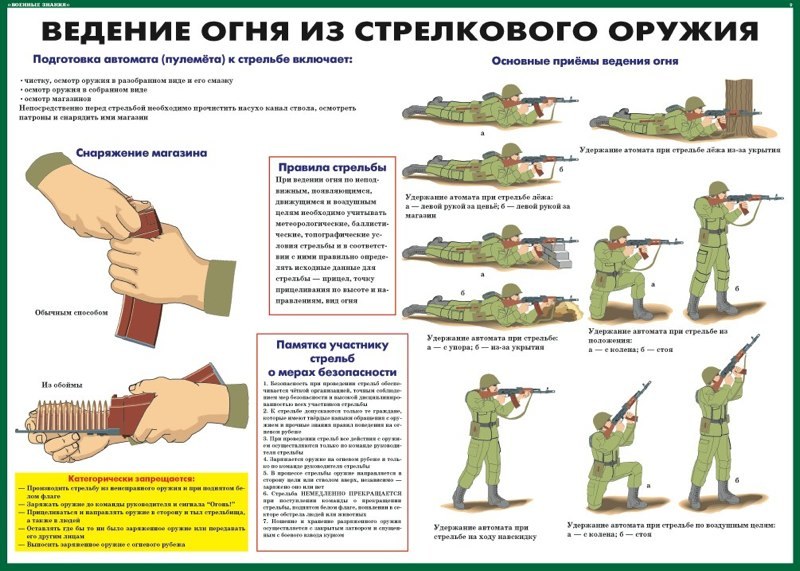 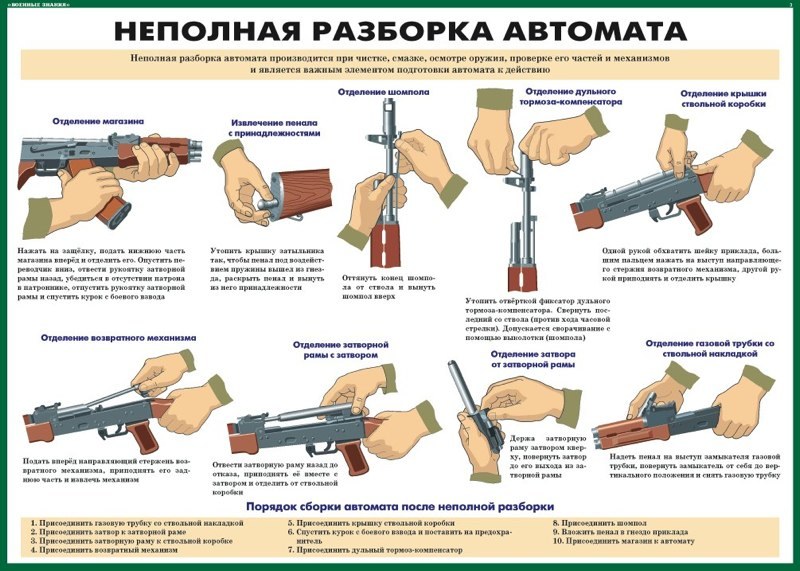 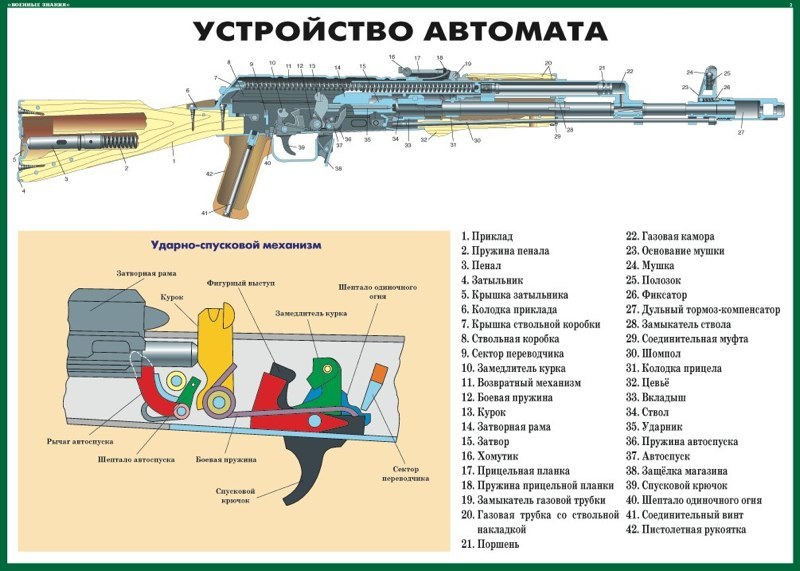 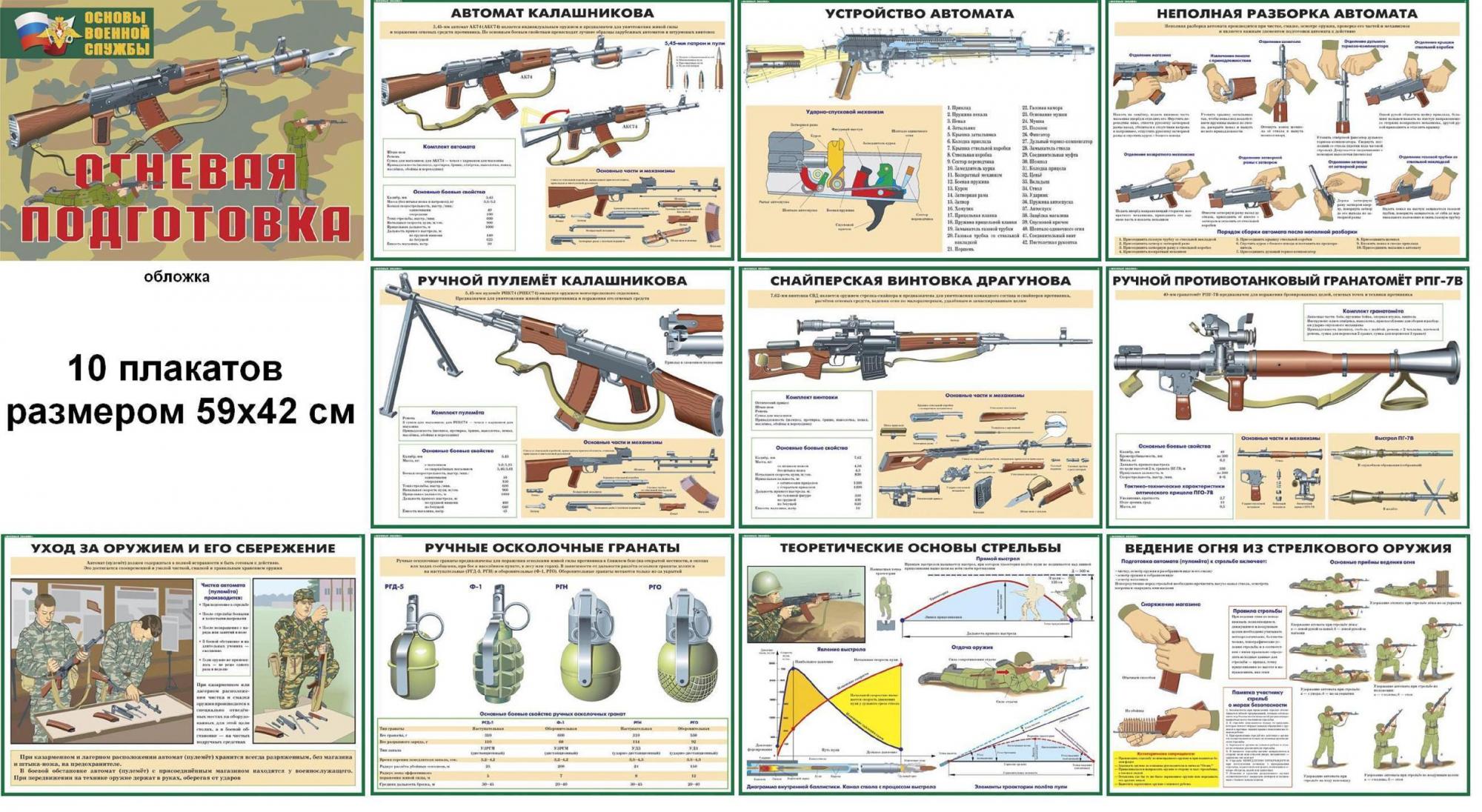 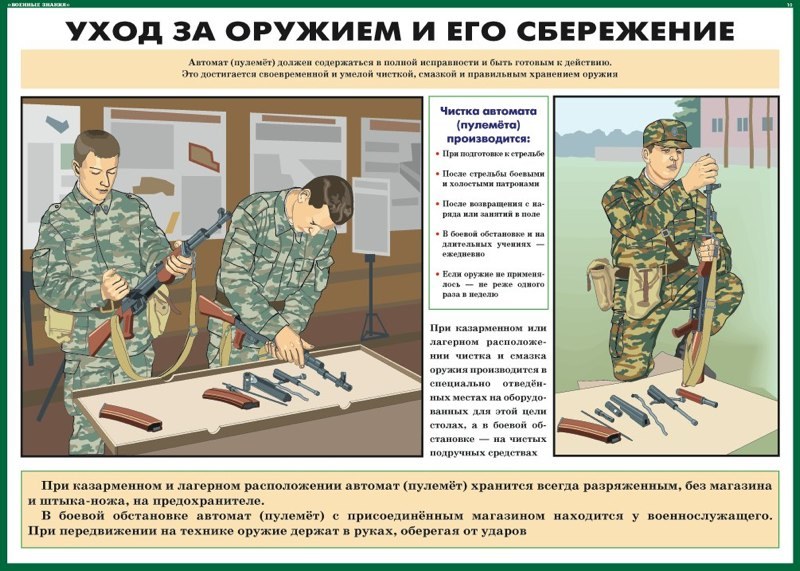 № п.п.Наименование данныхАК741Прицельная дальность, м10002Дальность прямого выстрела:по грудной фигуре, м440по бегущей фигуре, м6253Темп стрельбы, выстрелов в минуту~6004Боевая скорострельность, выстрелов в минуту:при стрельбе одиночными выстрелами40при стрельбе очередями1005Наиболее действительный огонь по наземным целям, мдо 5006Наиболее действительный огонь по самолетам, вертолетам и парашютистам, мдо 5007Сосредоточенный огонь по наземным групповым целям, мдо 10008Начальная скорость пули, м/сек9009Дальность, до которой сохраняется убойное действие пули, м135010Предельная дальность полета пули, м315011Вес автомата (без штык-ножа), кгс неснаряженным пластмассовым магазином3,3со снаряженным пластмассовым магазином3,612Емкость магазина, патронов3013Вес магазина, кгпластмассового для АК740,2314Вес штыка-ножа, кг:с ножнами0,49без ножен0,3215Калибр, мм5,4516Длина автомата, мм:автомата с примкнутым штыком-ножом1089автомата без штыка-ножа94017Длина ствола, мм41518Длина нарезной части ствола, мм37219Число нарезов, шт.420Длина хода нарезов, мм20021Длина прицельной линии, мм37922Толщина мушки, мм223Вес патрона, г10,224Вес пули со стальным сердечником, г3,425Вес порохового заряда, г1,45